      Определить степень подвижности механизма и найти его класс. При наличии звеньев, создающих пассивные связи или лишние степени свободы, их указать и не учитывать при подсчете степени подвижности механизма. Каждую кинематическую пару IV класса заменить одним звеном, входящим в две кинематические пары V класса. Расчленить механизм на группы Ассура, написать формулу его строения и указать его класс. Ведущие звенья отмечены стрелками.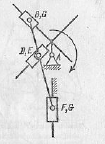 